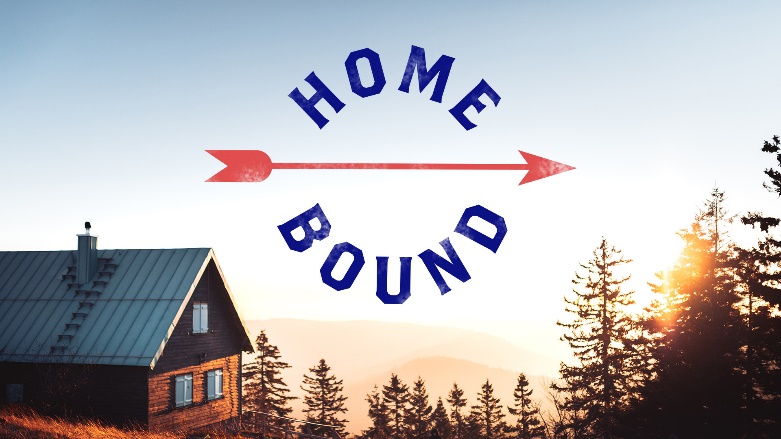 Home Bound: “Eureka!” Study GuideHave you moved lately,  or cleaned out a closet or garage? What kinds of things did you find you were storing, that you ended up throwing away? How did you decide what to let go and what to keep? Read the Beatitudes, found in Matthew 5:1-10. Now read Matthew 6:19-21. Considering what you’ve read, what might be some examples of  “treasures in heaven”? Read Exodus 20:1-3 and Matthew 6:21. How do these passages relate to one another? In your life, what things of the earth are most likely to compete with God for your devotion? What is one thing you can do this week to practice putting your heart into “treasures in heaven”? 